وكيل الجامعة د.مسلم بن محمد الدوسري في جولة تفقدية لمنشآت الكليةفي يوم الخميس الموافق 2/11/1435ه قام سعادة وكيل الجامعة د. مسلّم بن محمد الدوسري بزيارة تفقدية لمباني الطالبات في كلية العلوم والدراسات الإنسانية بالغاط , وكان في إستقبال سعادته وكيل الكليةللشؤون التعليمية الدكتورعمر العمرومنسوبي الكلية.وقد تم خلال هذه الزيارة الوقوف على الوضع الحالي للمباني, واستعراض التعديلات اللازمة التي أجريت عليها , والتوجيه بضرورة العمل على انجاز بعض الملاحظات فوراً .الجدير بالذكر أن هذه الزيارة حظيت بمشاركة فاعلة من الإدارة العامة للتشغيل والصيانة , ممثلة بالمدير العام أ.عثمان بن حمد العيسى , وعدد من منسوبي الإدارة , لشرح ما تم إنجازه من أعمال , وإيجاد الحلول المناسبة للملاحظات المتبقية .يشار إلى أنه سبق وأن صدر توجيه معالي مدير الجامعة الدكتور : خالد بن سعد المقرن مع نهاية العام الجامعي المنصرف بحصر جميع الملاحظات والإصلاحات التي تحتاجها مباني أقسام الطالبات بالكلية وسرعة انجازها على الوجه المطلوب .وفي ختام هذه الزيارة قدم سعادة وكيل الجامعة د. مسلّم بن محمد الدوسري, شكره لمنسوبي الكلية والإدارة على بذل هذه الجهود المباركة , موجهاً سعادته بالإستمرار على بذل المزيد من الجهد لكل مايخدم طلاب وطالبات الكلية .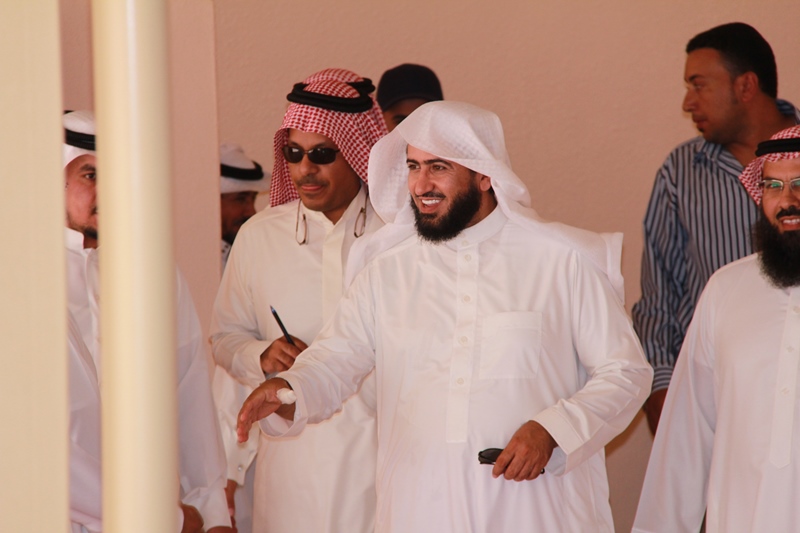 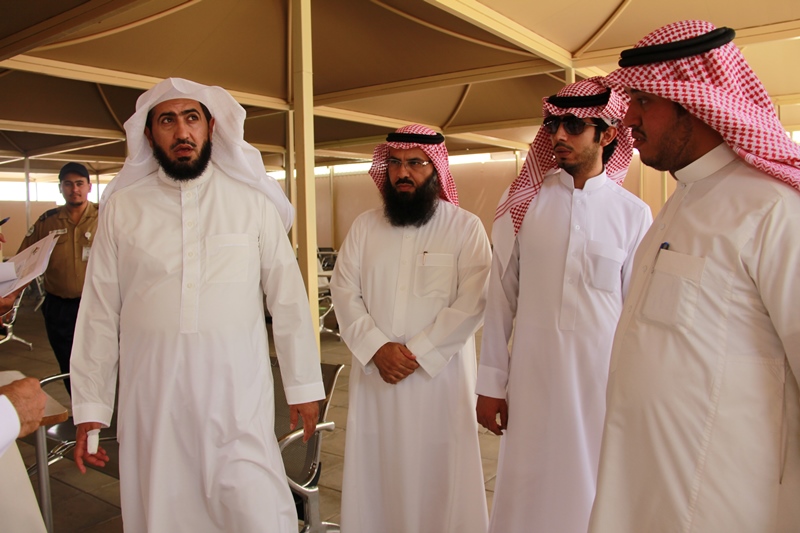 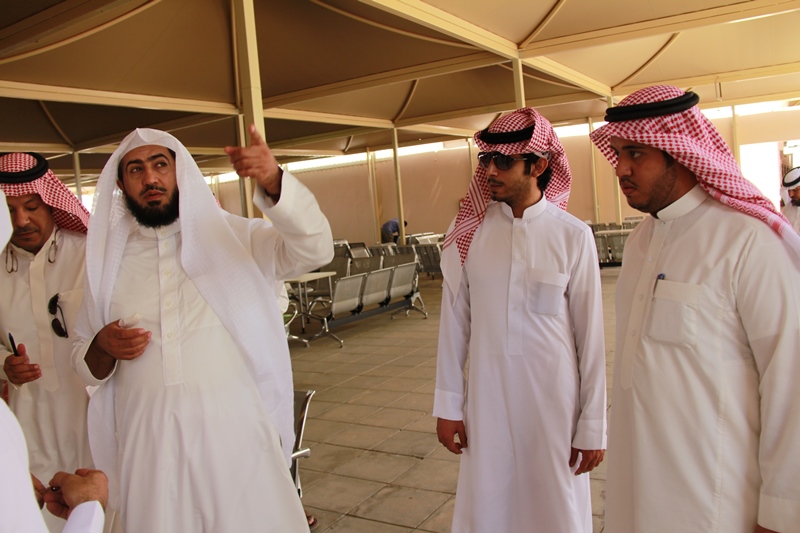 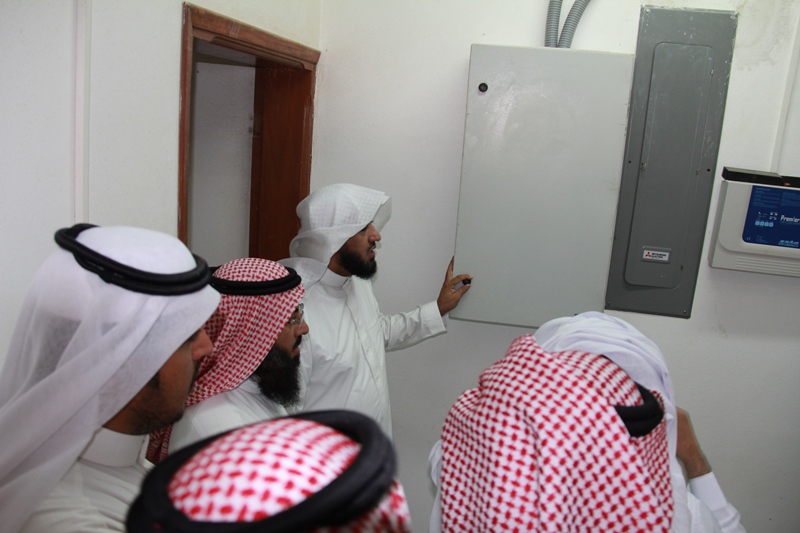 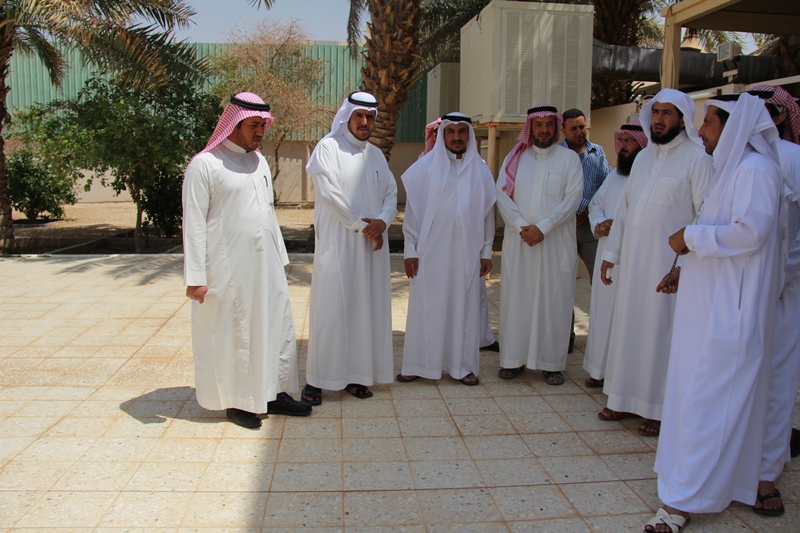 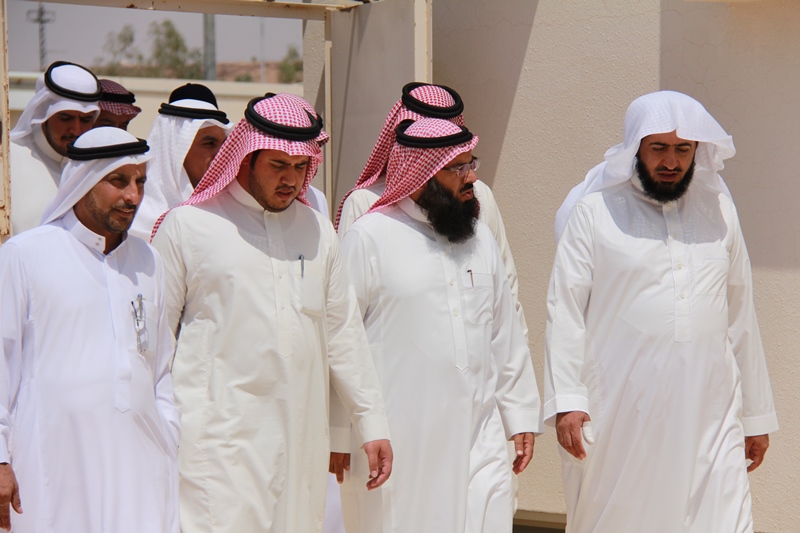 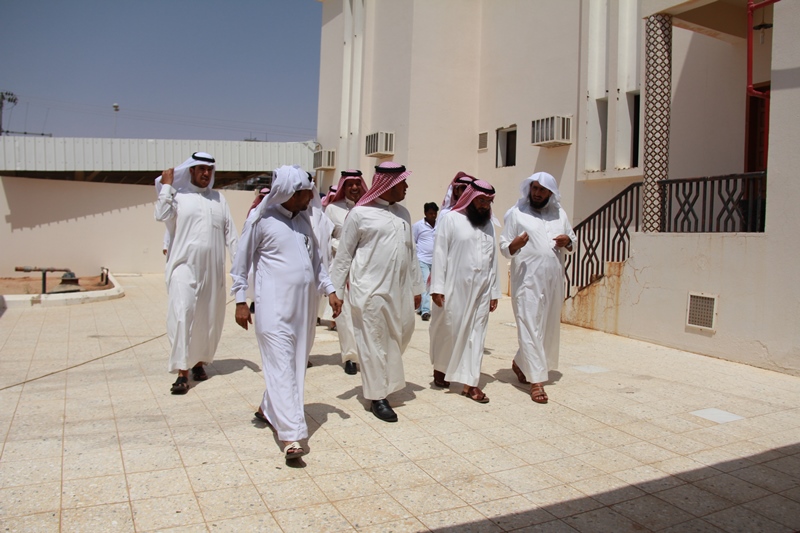 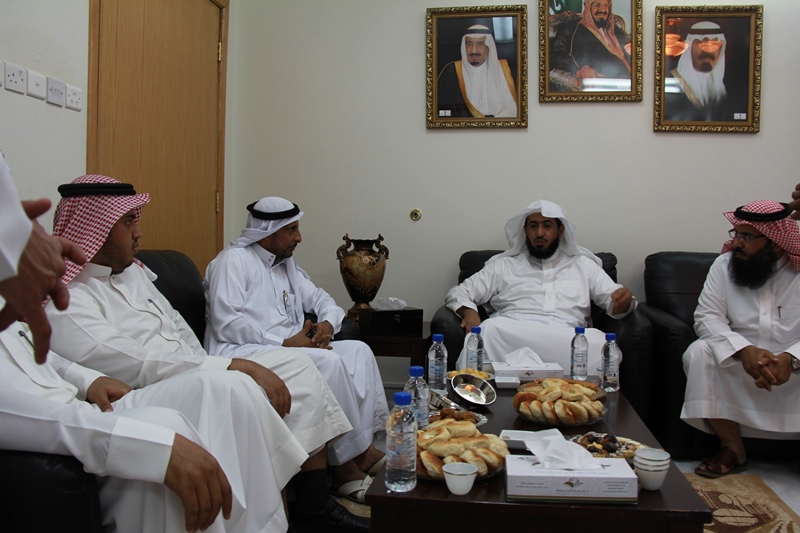 